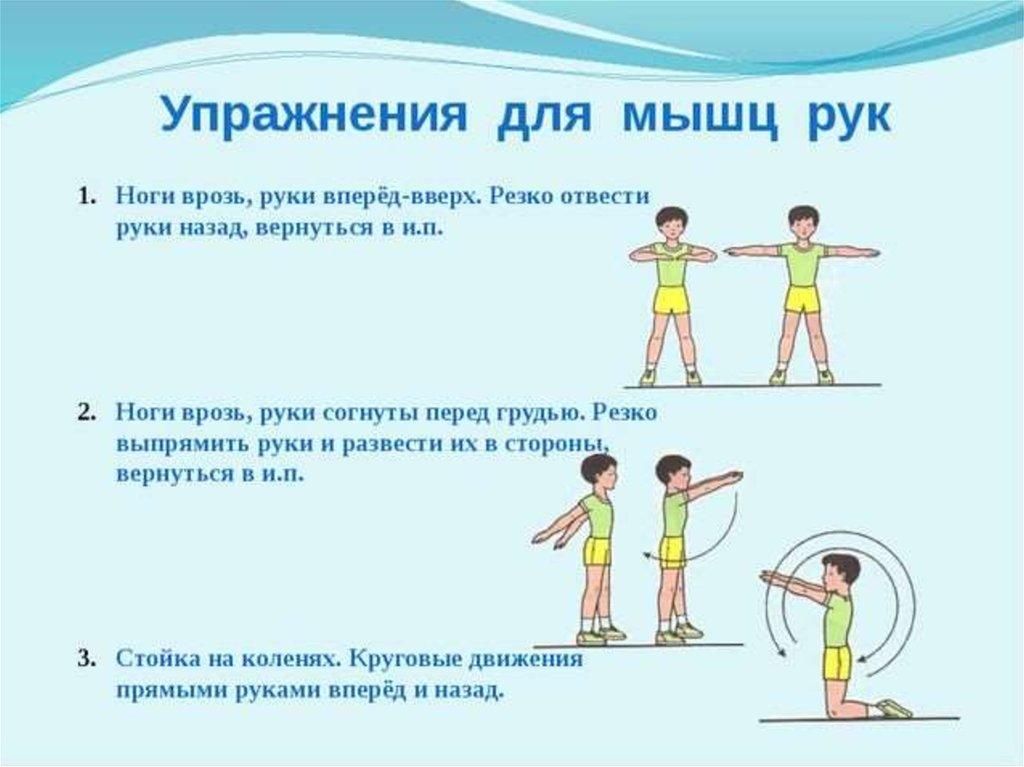 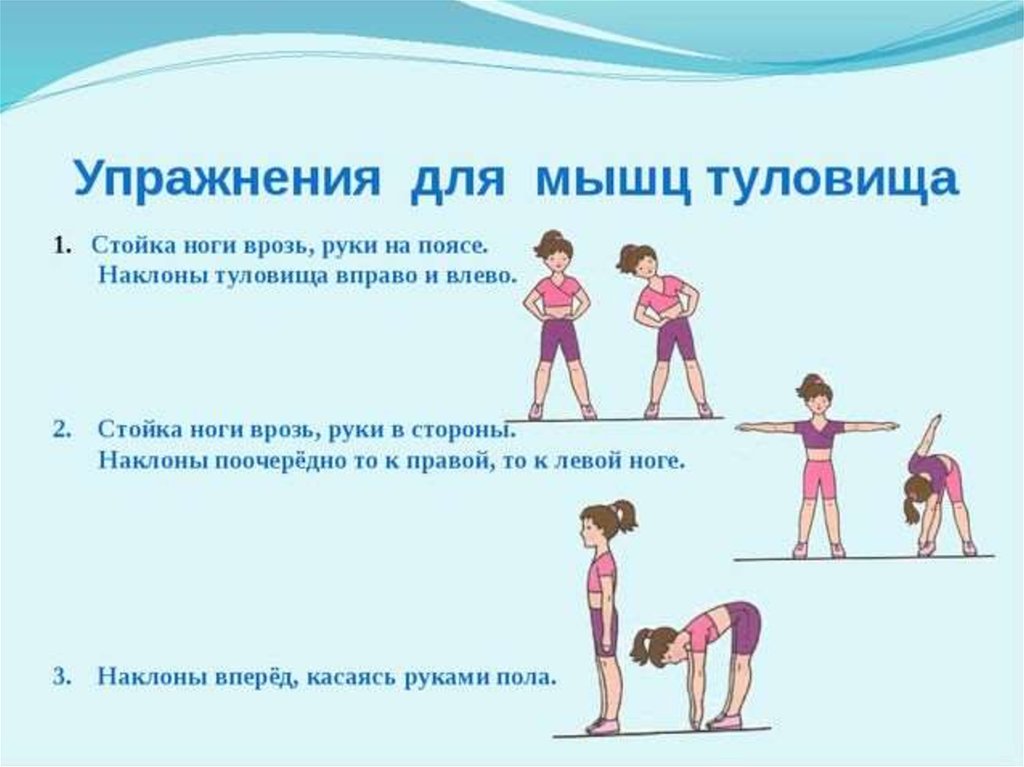 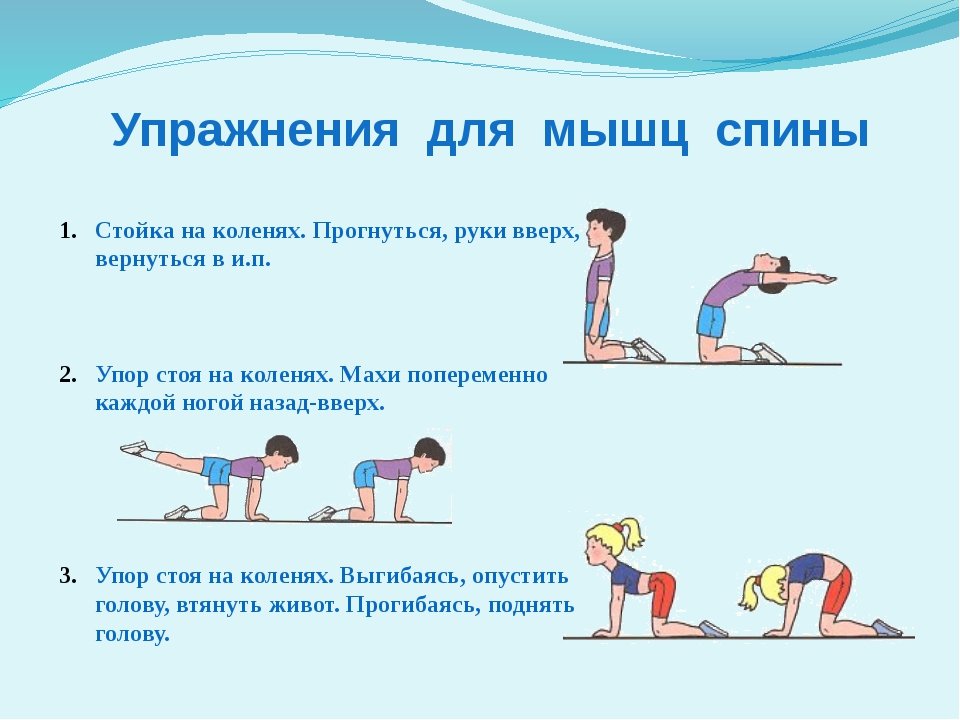 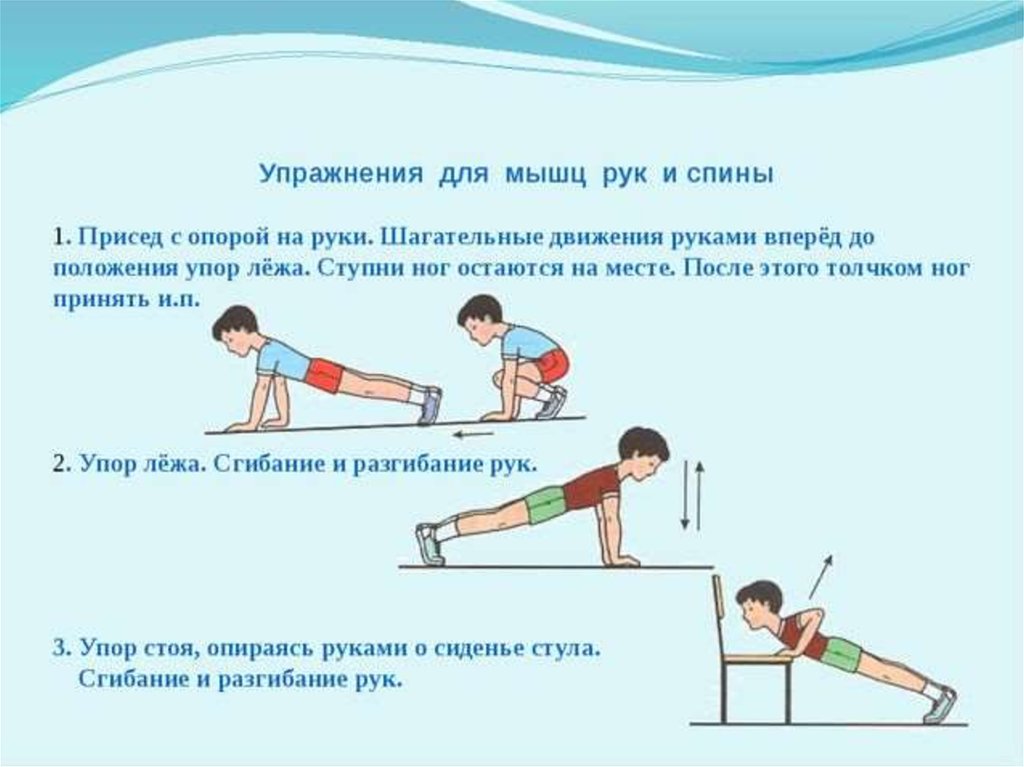 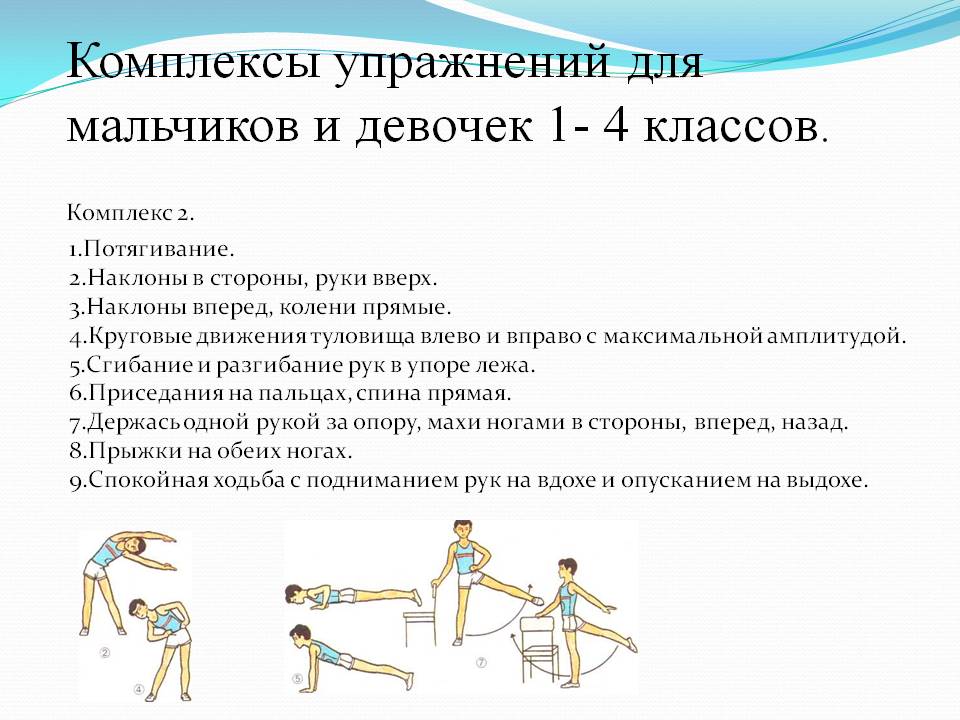 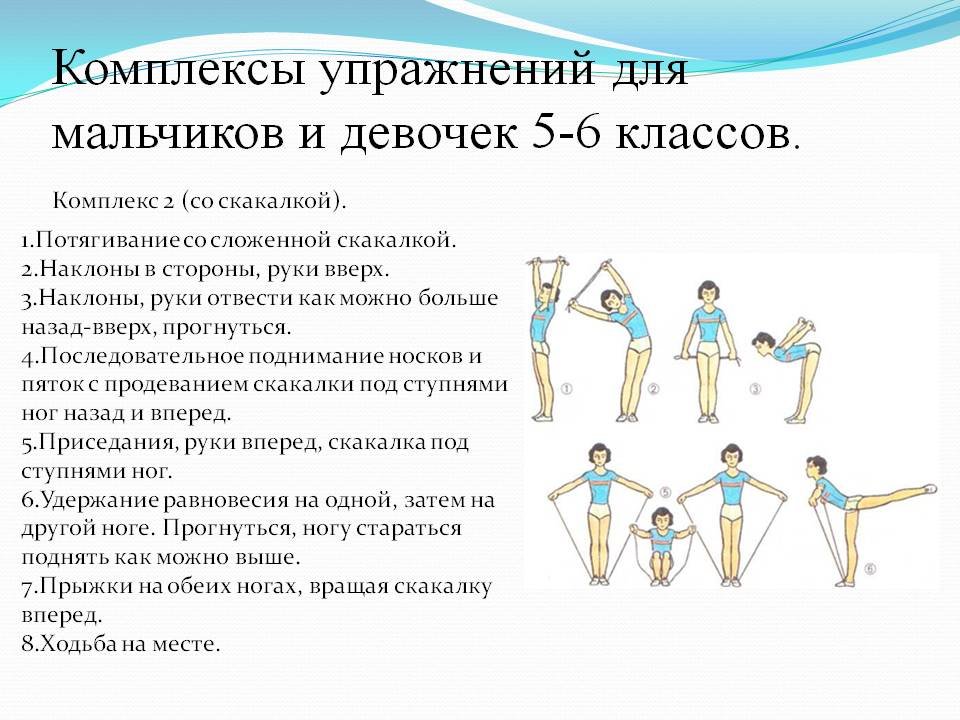 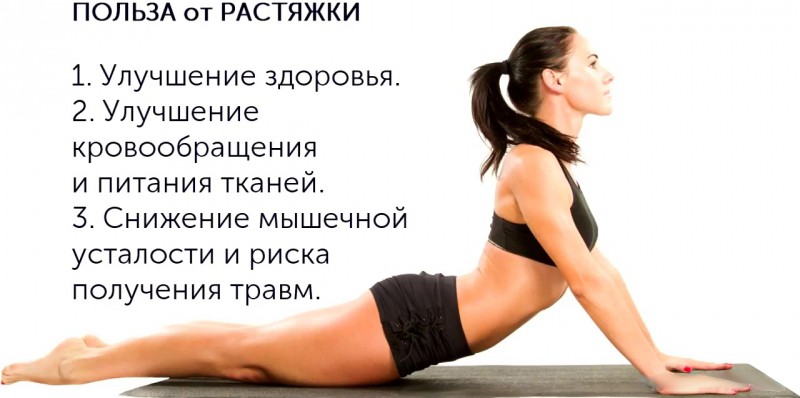 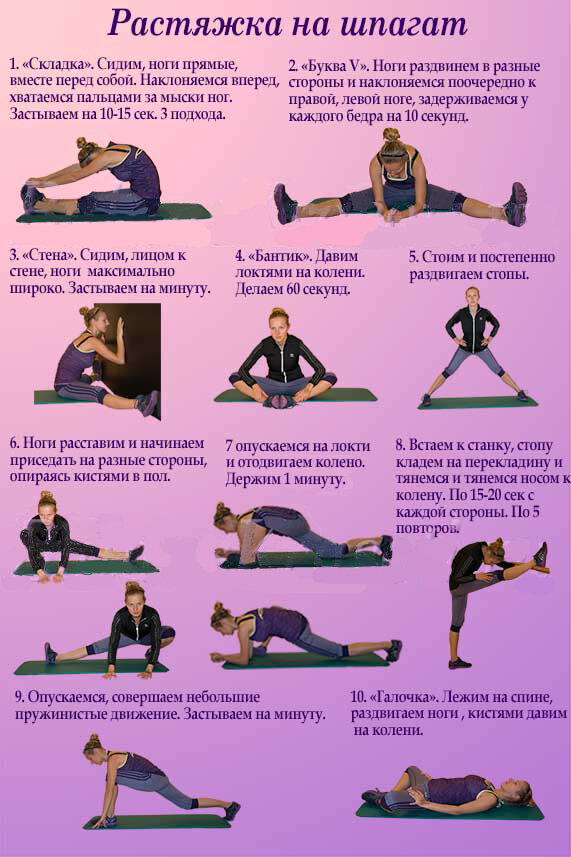 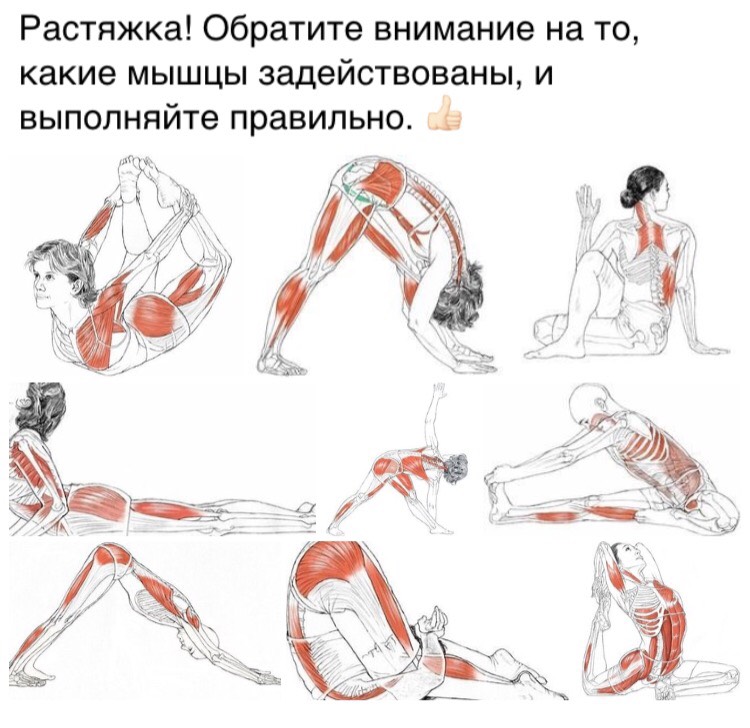 Таблица   упражнений   для  учащихся  по  программе  «Стадион  здоровья»ДатаОтжимания(кол-во раз)Приседания(кол-во раз)Пресс(кол-во раз)Планка(сколько по времени)Мостик(сколько по време-ни)Росписьродителей